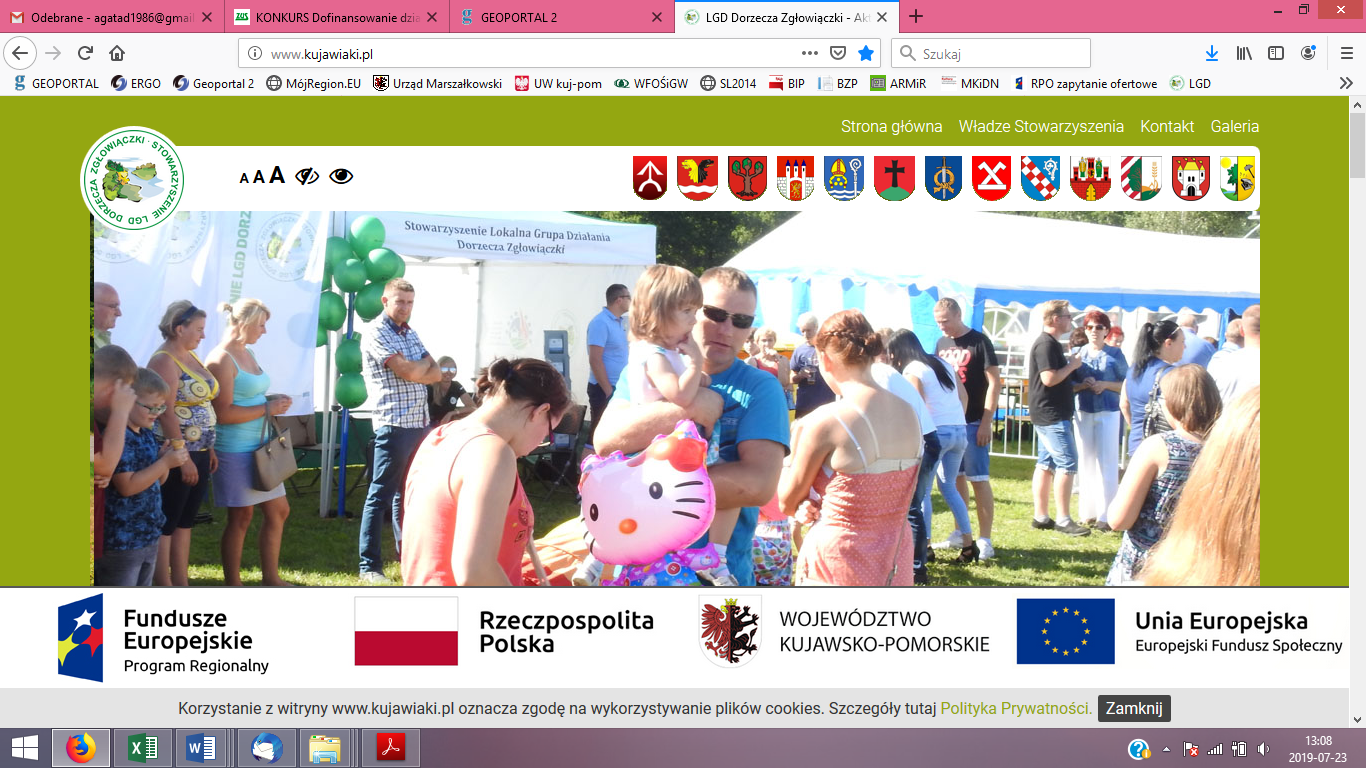 REGULAMIN REKTUTACJI I UCZESTNICTWAProjekt pt. „Prowadzenie działań aktywizacyjnych dla dzieci zagrożonych ubóstwem lub wykluczeniem społecznym oraz ich otoczenia z terenu Miasta i Gminy Chodecz w ramach Klubu Młodzieżowego”, realizowanego w ramach Osi priorytetowej 11, Działanie 11.1: Włączenie społeczne na obszarach objętych LSR z Europejskiego Funduszu Społecznego w ramach Regionalnego Programu Operacyjnego Województwa Kujawsko Pomorskiego na lata 2014-2020, realizowanego przez Grantobiorcę pod nadzorem Stowarzyszenia Lokalna Grupa Działania Dorzecza Zgłowiączki.§1Postanowienie ogólneNiniejszy regulamin określa warunki rekrutacji i uczestnictwa w projekcie pt.: „Prowadzenie działań aktywizacyjnych dla dzieci zagrożonych ubóstwem lub wykluczeniem społecznym oraz ich otoczenia z terenu Miasta i Gminy Chodecz w ramach Klubu Młodzieżowego”.Celem projektu aktywizacja i pobudzenie do działania mieszkańców Miasta i Gminy Chodecz poprzez utworzenie Klubu Młodzieżowego.Projekt realizowany jest od 01.04.2019 r. do 31.08.2019 r. Miejsce realizacji projektu teren objęty LSR (mieszkańcy gmin: Baruchowo, Boniewo, Brześć Kujawski, Choceń, Chodecz, Fabianki, Izbica Kujawska, Kowal, Lubień Kujawski, Lubanie, Lubraniec, gmina Włocławek i Miasto Kowal).§ 2PojęciaProjekt – projekt pn. „Prowadzenie działań aktywizacyjnych dla dzieci zagrożonych ubóstwem lub wykluczeniem społecznym oraz ich otoczenia z terenu Miasta i Gminy Chodecz w ramach Klubu Młodzieżowego”.Regulamin – Regulamin rekrutacji i uczestnictwa w projekcie „Prowadzenie działań aktywizacyjnych dla dzieci zagrożonych ubóstwem lub wykluczeniem społecznym oraz ich otoczenia z terenu Miasta i Gminy Chodecz w ramach Klubu Młodzieżowego”.Klub młodzieżowy - jest to miejsce, w którym młodzież do 18 roku życia (lub do zakończenia realizacji obowiązku szkolnego i obowiązku nauki), może korzystać z wieloaspektowego wsparcia: edukacyjnego, integracyjnego, profilaktycznego i artystyczno-kulturalnego. Klub w swojej realizacji zakłada realizację celów, takich jak:wsparcie procesu edukacyjnego przez pomoc w nauce i przezwyciężanie trudności szkolnych;pomoc w odkryciu potencjału i predyspozycji zawodowych; wzmocnienie procesu integracji ze społeczeństwem; kształtowanie umiejętności w zakresie pełnienia ról społecznych, rozwój zdolności interpersonalnych i postaw prospołecznych; wzmocnienie poczucia własnej wartości i dostarczenie pozytywnych wzorców zachowań; zapewnienie bezpiecznych form spędzanie czasu wolnego, rozwój talentów i zainteresowań.Osoby lub rodziny zagrożone ubóstwem lub wykluczeniem społecznym to: osoby lub rodziny korzystające ze świadczeń z pomocy społecznej zgodnie z ustawą z dnia 12 marca 2004 r. o pomocy społecznej (Dz.U. z 2016 r. poz. 930 ze zm.) lub kwalifikujące się do objęcia wsparciem pomocy społecznej, tj. spełniające, co najmniej jedną z przesłanek określonych w art. 7 ustawy z dnia 12 marca 2004 r. o pomocy społecznej (Dz.U. z 2016 r. poz. 930 ze zm.); osoby, o których mowa w art. 1 ust. 2 ustawy z dnia 13 czerwca 2003 r. o zatrudnieniu socjalnym (Dz.U. z 2016 r. poz. 1828 ze. zm.); osoby przebywające w pieczy zastępczej lub opuszczające pieczę zastępczą oraz rodziny przeżywające trudności w pełnieniu funkcji opiekuńczo-wychowawczych, o których mowa w ustawie z dnia 9 czerwca 2011 r. o wspieraniu rodziny i systemie pieczy zastępczej (Dz. U. z 2017 r. poz. 697 ze zm.); osoby nieletnie, wobec których zastosowano środki zapobiegania i zwalczania demoralizacji i przestępczości zgodnie z ustawą z dnia 26 października 1982 r. o postępowaniu w sprawach nieletnich (Dz. U. z 2016 r. poz. 1654 ze zm.); osoby przebywające w młodzieżowych ośrodkach wychowawczych i młodzieżowych ośrodkach socjoterapii, o których mowa w ustawie z dnia 7 września 1991 r. o systemie oświaty (Dz. U. z 2016 r. poz. 1943 ze zm.); osoby z niepełnosprawnością – osoby z niepełnosprawnością w rozumieniu Wytycznych w zakresie realizacji zasady równości szans i niedyskryminacji, w tym dostępności dla osób z niepełnosprawnościami oraz zasady równości szans kobiet i mężczyzn w ramach funduszy unijnych na lata 2014-2020; rodziny z dzieckiem z niepełnosprawnością, o ile co najmniej jeden z rodziców lub opiekunów nie pracuje ze względu na konieczność sprawowania opieki nad dzieckiem z niepełnosprawnością; osoby, dla których ustalono III profil pomocy, zgodnie z ustawą z dnia 20 kwietnia 2004 r. o promocji zatrudnienia i instytucjach rynku pracy (Dz. U. z 2017 r. poz. 1065 ze zm.); osoby niesamodzielne1; osoby bezdomne lub dotknięte wykluczeniem z dostępu do mieszkań w rozumieniu Wytycznych w zakresie monitorowania; osoby korzystające z PO Pomoc Żywnościowa.Otoczenie osób zagrożonych ubóstwem lub wykluczeniem społecznym – osoby spokrewnione lub niespokrewnione z osobami zagrożonymi ubóstwem lub wykluczeniem społecznym, wspólnie zamieszkujące i gospodarujące, a także inne osoby z najbliższego środowiska osób zagrożonych ubóstwem lub wykluczeniem społecznym. Za otoczenie osób zagrożonych ubóstwem lub wykluczeniem społecznym można uznać wszystkie osoby, których udział w projekcie jest niezbędny dla skutecznego wsparcia osób zagrożonych ubóstwem lub wykluczeniem społecznym. Do otoczenia osób zagrożonych ubóstwem lub wykluczeniem społecznym należą także osoby sprawujące rodzinną pieczę zastępczą lub kandydaci do sprawowania rodzinnej pieczy zastępczej, osoby prowadzące rodzinne domy dziecka i dyrektorzy placówek opiekuńczo-wychowawczych typu rodzinnego.Uczestnik/czka Projektu to osoba, która:Spełnia kryteria formalne tj.zamieszkuje teren Miasta  Gminy Chodecz, posiada status osoby zagrożonej ubóstwem lub wykluczeniem społecznym lub jest z otoczenia takiej osoby,jest osobą w wieku szkolnym, tj. od 6/7 lat do 18 roku życia lub do zakończenia realizacji obowiązku szkolnego i obowiązku nauki,nie uczestniczyła wcześniej w żadnym projekcie objętym grantem w ramach projektu grantowego LGD,została zakwalifikowana do udziału w Projekcie w oparciu o Regulamin rekrutacji i udziału w Projekcie,złożyła formularz zgłoszeniowy i przeszła pomyślnie proces rekrutacji,podpisała (w przypadku osób małoletnich – podpisuje opiekun prawny) umowę uczestnictwa w Projekcie i inne wymagane dokumenty.§3Zasady rekrutacjiUczestnik projektu musi spełnić warunki formalne:zamieszkuje teren LSR (tj. mieszkańcy gmin: Baruchowo, Boniewo, Brześć Kujawski, Choceń, Chodecz, Fabianki, Izbica Kujawska, Kowal, Lubień Kujawski, Lubanie, Lubraniec, gmina Włocławek i Miasto Kowal),posiada status osoby zagrożonej ubóstwem lub wykluczeniem społecznym lub jest z otoczenia takiej osoby,jest osobą w wieku szkolnym, tj. od 6/7 lat do 18 roku życia lub do zakończenia realizacji obowiązku szkolnego i obowiązku nauki,nie uczestniczyła wcześniej w żadnym projekcie objętym grantem w ramach projektu grantowego LGD,Osoba zainteresowana uczestnictwem w projekcie jest zobowiązana do przedłożenia w trakcie procesu rekrutacji następujących dokumentów:formularza rekrutacyjnego – wg wzoru stanowiącego nr 1 do niniejszego Regulaminu,dokument potwierdzający, że uczestnik projektu jest osoba zagrożoną ubóstwem lub wykluczeniem społecznym (dokumenty potwierdzające ten status: zaświadczenie z MGOPS o korzystaniu z pomocy społecznej przez rodzinę uczestnika projektu, zaświadczenie opiekuna o przebywaniu uczestnika projektu w pieczy zastępczej, orzeczenie o niepełnosprawności lub kserokopia legitymacji osoby niepełnosprawnej, zaświadczenie z PUP o statusie bezrobotnego w przypadku rodziców (opiekunów) uczestnika projektu),dokument potwierdzający spełnienie kryterium premiującego,oświadczenie uczestnika projektu o miejscu zamieszkania wg wzoru stanowiącego nr 2 do niniejszego Regulaminu,kopia aktu urodzenia lub legitymacji szkolnej,oświadczenie osoby z otoczenia, którego uczestnika projektu jest otoczeniem wzoru stanowiącego nr 3 do niniejszego Regulaminu,oświadczenie o przetwarzaniu danych osobowych wg wzoru stanowiącego nr 4 do niniejszego RegulaminuRekrutacja zostanie przeprowadzone zgodnie z zasadą równych szans i niedyskryminacji, w tym dostępności dla osób niepełnosprawnych. W ramach działań rekrutacyjnych przewiduje się nabór 10 uczestników/czek Projektu (5 kobiet i 5 mężczyzn) oraz 4 osób  otoczenia tych osób (2 kobiet i 2 mężczyzn).Rekrutacja uczestników odbywać się będzie od 01.04.2019 r. do 30.04.2019 r. Dokumenty rekrutacyjne będą dostępne w biurze projektu w UMiG Chodecz, w sekretariacie Szkoły Podstawowej w Chodczu oraz na stronie internetowej UMiG Chodecz i SP w Chodczu. Dokumenty rekrutacyjne potencjalni uczestnicy projektu będą mogli składać na jeden z następujący sposób:bezpośrednio - w siedzibie w biurze projektu mieszczącym się w Urzędzie Miasta i Gminy Chodecz lub w sekretariacie SP w Chodczu,przesyłając je pocztą tradycyjną na adres biura projektu do UMiG Chodecz.W przypadku większego zainteresowania udziałem w Projekcie, niż przewidziana w nim pula miejsc przy wyborze kandydatów będą brane pod uwagę kryterium punktowe premiujące. Jeżeli osoba, która została zakwalifikowana do uczestnictwa w Projekcie, zrezygnuje, na powstałe nowe miejsce przyjęta zostanie pierwsza w kolejności osoba z listy rezerwowej. Kwestie sporne nieregulowane w regulaminie rozstrzygane będą przez Koordynatora Projektu/Pracownika administracyjnego.§4Zobowiązania Uczestnika/czki Projektu do dostarczenia dokumentów potwierdzających osiągnięcie efektywności społecznejUczestnik/czka zobowiązuje się do podpisania umowy uczestnictwa z realizatorem (w przypadku osób małoletnich – podpisuje opiekun prawny).Uczestnik/czka zobowiązuje się do przekazania danych realizatorowi tj. płeć, wiek, wykształcenie, itp. potrzebnych do monitorowania wskaźników kluczowych oraz przeprowadzenie ewaluacji.Uczestnik/czka zobowiązuje się do przekazywania informacji na temat sytuacji po zakończeniu projektu.§5Zasady rezygnacji z uczestnictwa w projekcieKażdy zakwalifikowany uczestnik może zrezygnować z udziału w Projekcie przed pierwszym wyznaczonym terminem wsparcia, informując o tym telefonicznie, pisemnie bądź osobiście pracowników Projektu. Uznaje się, że Uczestnik/czka Projektu zrezygnował/ła z uczestnictwa w Projekcie, gdy wyprowadzi się poza obszar LSR. W przypadku rezygnacji Uczestnika/czki opisanej w pkt 1, organizator kwalifikuje do Projektu osobę z listy rezerwowej.§6Postanowienia końcoweRegulamin wchodzi w życie z dniem 01.04.2019 r.Realizator zastrzega sobie prawo wprowadzania zmian w niniejszym Regulaminie w przypadku, gdy będzie to konieczne z uwagi na zmianę zasad realizacji Projektu.Powyższy Regulamin obowiązuje przez okres realizacji Projektu.